Экспертное заключение по результатам проведения внешней оценки качества дошкольного образования в образовательных организациях Кировской области в 2020 годуАвторы:Арасланова Е.В., к.психол.н., зав.каф. ДиНООЕ.С. Ефремова, преподаватель каф.ДиНООИ.Н. Севастьянова, преподаватель каф.ДиНОО  В соответствии с распоряжением министерства образования Кировской области от 21.02.2020 № 177 «О проведении внешней оценки качества дошкольного образования в Кировской области в 2020 году» в период с марта по апрель 2020 года была проведена внешняя оценка качества дошкольного образования.Целью региональной (внешней) оценки качества дошкольного образования является получение объективных данных о состоянии системы дошкольного образования в регионе, определение уровня достижения качества в образовательных организациях (далее – ОО), реализующих ООП ДО. Задачами внешней оценки качества дошкольного образования являются:- выработка общего подхода к понимаю качества дошкольного образования для обеспечения согласованности деятельности элементов системы внутренней и внешней (региональной, муниципальной) оценки для реализации права граждан на получение качественного дошкольного образования;- получение объективных данных о состоянии качества образования в ДОО Кировской области, формирование информационного банка качества;- получение объективных данных о группах ОО, формирование кластеров. Краткая характеристика технологии и инструментария.Оценка качества дошкольного образования носила комплексный характер и проводилась по 3 группам параметров:1-я группа параметров определяет соответствие Программы требованиям основных нормативных документов стандарта дошкольного образования;2-я группа параметров характеризует соответствие условий реализации Программы требованиям основных нормативных документов;3-я группа параметров устанавливает степень удовлетворенности родителей (законных представителей) (далее – родителей) ОО.По трем группам параметров разработан инструментарий, который представляет собой комплект специально разработанных оценочных листов, содержащий критерии и показатели для групп общеразвивающей и групп комбинированной направленности.Дошкольные образовательные организации (далее – ДОО) проводили самооценку по предложенным параметрам, далее была проведена экспертная оценка. Оценка качества осуществлялась в виде экспертизы с участием специалистов (экспертов) в области дошкольного образования, прошедших специальную подготовку. С помощью методов математической статистики были определены недостоверные (необъективные) оценки. Технология и инструментарий по оценке качества дошкольного образования разработан на основе квалитативного, квалиметрического, социологического подходов, впервые был апробирован в 2016 году и доработан в 2016-2017 году. В целом, проведенная апробация технологии и инструментария позволила получить данные о качестве образования в ОО Кировской области и имеет положительные оценки со стороны экспертов. За период апробации технологии и инструментария внешней (региональной) оценки качества дошкольного образования в 2016-2018 гг. экспертизу прошли 259 ДОО. Характеристика выборки для проведения оценочных процедур. В 2020 году в оценочных процедурах приняли участие 175 ОО Кировской области, реализующие ООП ДО. Неоднородность данной выборки обеспечила включение в апробацию различных образовательных организаций, имеющих специфику, и позволила осуществлять единый подход к оценке качества дошкольного образования на уровне региона, сформировать информационный банк оценок в соответствии с определенными кластерами, которые были определены на основе:- наличия или отсутствия групп коррекционной и комбинированной направленности;- расположение ДОО в городской или сельской местности;- самостоятельные, либо расположенные при школах.Таким образом, были выделены следующие кластеры:Городские ДОО, имеющие группы комбинированной и компенсирующей направленности.Сельские ДОО, имеющие группы комбинированной и компенсирующей направленности.Городские ДОО, не имеющие групп комбинированной и компенсирующей направленности.Сельские ДОО, не имеющие групп комбинированной и компенсирующей направленности.Дошкольные группы при ОО. Распределение образовательных ОО по кластерамТаблица 1ДОО представлены из всех муниципалитетов Кировской области, кроме Унинского района. Две ОО – МБДОУ д/с «Чебурашка» д. Сибирь Унинского района и МКОДУ д/с «Колобок» д. Большая Дубрава Унинского района закрыты. Было выявлено 16 ОО, показавших недостоверные результаты, что соответствует 9,2% от всей выборки и не превышает допустимых значений в рамках применения инструментария исследования. Сравнение абсолютной разности самооценки и экспертной оценки в одномерных рядах позволило выявить недостоверные данные, которые в дальнейшем не будут учитываться при обработке и анализе результатов. Таким образом, из 175 ОО, участвовавших в оценке качества дошкольного образования в 2020 году, в анализ результатов включено 157 ОО. ОО, показавшие недостоверные результатыТаблица 2В этих ДОО выявлены значимые различия между результатами самооценки, проведенной организацией и экспертной оценкой. Представим причины, обусловившие различия в оценках:- самооценка ОО, показавших недостоверные данные по сравнению с экспертной оценкой, существенно завышена; - на сайте ОО представлено недостаточно информации для проведения опосредованной экспертной оценки, материал не обновлен. Рекомендуем:Руководителям ОО осуществлять мониторинг наполняемости сайта ОО необходимой актуальной информацией.Руководителям ДОО пройти обучение на курсах повышения квалификации по проблемам организации и функционирования внутренней системы оценки качества дошкольного образования. Руководителям ДОО скорректировать действующую систему оценки качества с учетом нормативных документов, регламентирующих качество дошкольного образования, и, в первую очередь, ФГОС ДО.Руководителям органов исполнительной власти муниципальных ОО, показавших недостоверные результаты, привлечь муниципальных экспертов по оценке качества дошкольного образования для проведения повторной экспертизы. Результаты оценки качества дошкольного образования по кластеру «Городские ДОО, имеющие группы комбинированнойи компенсирующей направленности»Всего в кластер вошли 17 ДОО, в 16 ДОО ООП ДО соответствуют требованиям ФГОС ДО. Требования к структуре и объему программ в 16 ДОО соблюдены (Приложение 1). В 1 ДОО выявлено несоответствие требованиям ООП ДО, действующим нормативно-правовым документам, ФГОС ДО.В данных программах наиболее полно отражена направленность на обеспечение развития личности детей дошкольного возраста. Содержание программ направлено на достижение задач Стандарта, позитивной социализации детей, создание образовательной среды, способствующей поддержке самостоятельности и инициативы детей. Менее полно отражены организационные возможности программ: не отражено разнообразие групп, имеющихся в организации, в том числе групп кратковременного пребывания, групп разного возраста от 2 месяцев до 8 лет и др. Большинство программ не предусматривает возможность реализации на родном языке из числа языков народов Российской Федерации в рамках установленных Стандартом требований. В МКДОУ "Детский сад № 2" города Кирова выявлено несоответствие Программы требованиям основных нормативных документов, и, в первую очередь, Стандарта ДО. Несоответствие Программы выявлено в части соблюдения структуры программы, так, программа не содержит двух взаимосвязанных частей: обязательной части и части, формируемой участниками образовательных отношений. Данные части не представлены в целевом, содержательном и организационном разделе. Таким образом, Программа составлена без учета образовательный потребностей родителей, социальный, культурных условий, в котором находится МКДОУ. Нарушена структура разделов Программы: организационный раздел не включает распорядок и/или режим дня, особенности традиционных событий и праздников, не представлена циклограмма образовательной работы. Такое планирование образовательного процесса не позволяет осуществлять принцип комплексно-тематического планирования, который должен быть реализован в дошкольном образовании. Программа не содержит дополнительного раздела с содержанием текста краткой презентацией Программы. Программа МКДОУ "Детский сад № 2" города Кирова требует в ближайшее время переработки в соответствии с требованиями ФГОС ДО. Таким образом, в 94% ДОО данного кластера ООП ДО соответствуют требованиям нормативных документов, и, в первую очередь, Стандарта ДО.Рекомендовать: - руководителям ДОО в кластере «Городские ДОО, имеющие группы комбинированной и компенсирующей направленности» рассмотреть вопрос о создании условий для реализации программы на родном языке в рамках реализации части программы, формируемой участниками образовательных отношений (с учетом образовательных потребностей родителей). Экспертиза соответствия условий реализации ООП требованиям действующих нормативно-правовых документов показала, что из 17 ДОО:условия полностью соответствуют ФГОС ДО – 94% (16 ДОО); условия частично соответствуют – 6% (1 ДОО).В данном кластере не выявлены ДОО, в которых условия не соответствуют требованиям нормативно-правовых документов. Анализ качества по оценке условий реализации ООП ДО выявил, что значения, полученные при оценке условий, выше средних полученных результатов у следующих ОО (Табл. 3).ОО, показавшие максимальную степень соответствия условий требованиямТаблица 3ОО, показавшие наименьшую по сравнению с другими ОО степень соответствия условий требованиямТаблица 4Анализ качества по группе параметров «Соответствие психолого-педагогических условий реализации ООП ДО» выявил, что значения, полученные при оценке условий, выше средних результатов у следующих ОО:МБДОУ детский сад № 3 г. Кирово-Чепецк – 18 баллов, что соответствует максимальному баллу по всем показателям.Низкие результаты по данной группе условий получены в МКДОУ "Детский сад № 2" города Кирова – 9 баллов. По группе параметров «Соответствие развивающей предметно-пространственной среды» наиболее высокие баллы, а именно, 100% (15 баллов, высший балл по всем показателям) получены в следующих ОО:- МДОКУ детский сад комбинированного вида "Сказка" пгт Лёвинцы Оричевского района;- МКДОУ детский сад комбинированного вида № 3 пгт. Вахруши Слободского района;- МКДОУ детский сад комбинированного вида № 4 пгт. Вахруши Слободского района; - МБДОУ детский сад № 3 г. Кирово-Чепецка;- МБДОУ ДС № 11 города Кирово-Чепецка.  Низкие результаты по данной группе условий получены в МКДОУ "Детский сад № 2" города Кирова 5 баллов, что соответствует минимальному значению. По группе параметров «Соответствие кадрового обеспечения реализации ООП ДО требованиям» выше средних результатов значений, а именно, 100% (12 баллов – максимально возможный) получены в:Анализ качества по группе параметров «Соответствие материально-технического обеспечения и финансовых условий реализации ООП ДО» выявил, что значения, полученные при оценке условий, 100% (12 баллов – максимально возможный балл) у следующих ОО:- МКДОУ детский сад комбинированного вида № 4 пгт. Вахруши Слободского района; - МКДОУ д/с "Родничок" г. Слободского.Низкие результаты по данной группе условий получены в МКДОУ "Детский сад № 2" города Кирова 6 баллов.Таким образом, в ДОО данного кластера в целом созданы условия, соответствующие требованиям нормативных документов, наибольшие значения по условиям созданы по параметру «Соответствие кадрового обеспечения реализации ООП ДО требованиям», ДОО укомплектованы кадрами в соответствии со штатным расписанием, в группах с детьми с ОВЗ работают специалисты, имеющие соответствующую квалификацию.Наименьшие значения получили показатели «Соответствие материально-технического обеспечения и финансовых условий реализации ООП ДО».Удовлетворенность родителей деятельностью ДОО в кластере «Городские ДОО, имеющие группы комбинированной и компенсирующей направленности» составила у родителей воспитанников старших и подготовительных групп 93,22%, младших и средних групп – 93,57%.В анкетировании принимало участие 911 респондентов из 17 ДОО Кировской области.Удовлетворенность родителей воспитанников разных групп деятельностью ДООТаблица 5По итогам анкетирования данного кластера получены следующие данные. Высокие результаты были получены по второй группе параметров «Квалифицированность педагогов». Так, большинство родителей отметили, что они полностью удовлетворены квалифицированностью педагогов. Средний балл по данному показателю в 14 ДОО составляет 2,9 из 3 максимально возможных. Меньшую степень удовлетворенности показали родители воспитанников по группе параметров «Оснащенность ДОО». Средний балл по данному показателю составляет 2,6 из 3 максимально возможных. Из 911 человек только 272 человека (29,85%) полностью удовлетворены оснащенностью ДОО. Наименьшее количество баллов по данному параметру получили:Оснащенность участков ДОО, прогулочных территорий (2,42 балла из 3 максимально возможных). 61 родитель из 17 детских садов, участвовавших в анкетировании, не удовлетворен оснащенностью участков ДОО.Оснащенность техническими средствами телевизорами, мультимедийными устройствами, музыкальными центрами, компьютерами, другой техникой (2,41 из 3 максимально возможных). 55 родителей из 17 детских садов, участвовавших в анкетировании, не удовлетворены оснащенностью техническими средствами.По 4 группе параметров «Взаимодействие с родителями» из 911 родителей, принимавших участие в анкетировании (без учета анкет родителей ДОО, показавших недостоверные данные), 586 (64,32%) человек полностью удовлетворены. Средний балл по данному критерию соответствует 2,84 из 3 максимально возможных. Таким образом, достаточно высок процент удовлетворенности родителей характером взаимодействия с ОО.3 группа параметров направлена на выявление удовлетворенности родителей «Развитием ребенка в ДОО». В ходе анализа анкет для получения объективных данных выборка была разделена на две подгруппы: родители, дети которых посещают старшие и подготовительные группы (предлагалось ответить на вопросы, касающиеся подготовки детей к поступлению в школе) – 832 респондента;родители, дети которых посещают младшие и средние дошкольные группы (на данные вопросы не отвечали) –79 респондентов.В подгруппе родителей, воспитанников старших и подготовительных групп были получены более высокие результаты: 490 (58,9%) родителей удовлетворены развитием ребенка в ДОО, 342 (41,1%) родителя удовлетворены частично.673 родителя (80,88%) полностью удовлетворены подготовкой детей к школе и 158 (18,99%) родителей удовлетворены частично, 1 родитель не удовлетворен. В подгруппе родителей, детей 3-х -5-ти лет, 52 (65,82%) родителя удовлетворены данными показателями, 27 (34,17%) родителей удовлетворены частично.Таким образом, полученные данные свидетельствуют о том, что в целом родители (законные представители) удовлетворены деятельностью ОО, наиболее высокие показатели удовлетворенности получены по параметрам: «Квалифицированность педагогов». Меньшее количество баллов получено по показателям «Оснащенность ДОО».Низкий процент удовлетворенности 83,33% из данного кластера выявлено у муниципального казенного дошкольного образовательного учреждения "Детский сад № 2" города Кирова.  50 заполненных анкет полностью удовлетворены 28 родителей, в основном удовлетворены 19 человек, не удовлетворены 3 человека.Таким образом, в ДОО данного кластера созданы условия реализации ООП ДО в соответствии с нормативными требованиями, профиль кластера «качественных условий образовательной деятельности» (д.п.н. О.А. Сафронова) (Рис. 1). Разница значений между ОО в диаграмме небольшой по всем осям, значения соответствуют нормативам качества в 16 ДОО, в одной ДОО выявлено несоответствие нормативам качества.Рекомендуем органам муниципальной исполнительной власти привлечь муниципальных экспертов по оценке качества дошкольного образования для проведения повторной экспертизы в МКДОУ "Детский сад № 2" города Кирова. Руководителю данного ОО, старшему воспитателю пройти обучение на курсах повышения квалификации по проблемам организации и функционирования внутренней системы оценки качества дошкольного образования.Рисунок 1.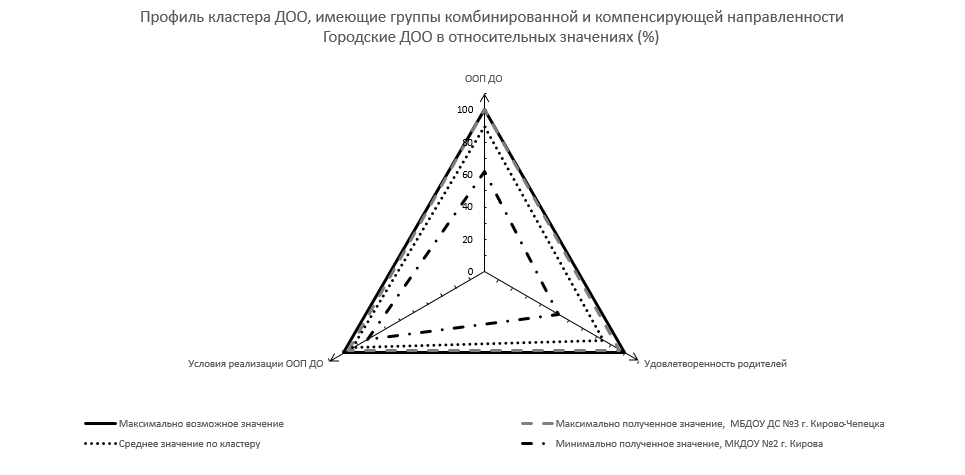 Результаты оценки качества дошкольного образования по кластеру«Городские ДОО, не имеющие групп комбинированнойи компенсирующей направленности»В данном кластере представлены 89 ДОО, из которых в 87 ООП ДО соответствует требованиям основных нормативных документов и, в первую очередь, Стандарта дошкольного образования (Приложение 2).В программах 87 ДОО соблюдена структура, представлены все разделы программ. Программы разработаны с учетом образовательных потребностей родителей, с учетом социокультурной ситуации развития. В программах представлены способы и методы поддержки субъектности детей.Выявлены некоторые недостатки в разработке программ:В целевом разделе не во всех программах раскрыты планируемые результаты освоения программы в части ООП ДО, формируемой участниками образовательных отношений.Большинство программ не предусматривает возможность реализации на родном языке из числа языков народов Российской Федерации в рамках установленных стандартом требований.В МКДОУ д/с № 2 г. Малмыжа и МБДОУ № 13 г. Кирово-Чепецка качество представленных программ не соответствует требованиям ФГОС ДО. В ООП ДО МКДОУ д/с № 2 г. Малмыжа выявлены следующие недостатки:В целевом разделе не представлены планируемые результаты освоения Программы с учетом возрастных возможностей детей, что не дает возможности педагогам фиксировать достижение планируемых результатов, корректировать образовательную среду с учетом развития детей. Нарушена структура программы: не представлены содержательный и организационный разделы программы. Не отражена циклограмма образовательной деятельности, что не позволяет осуществлять принцип комплексно-тематического планирования, который должен быть реализован в дошкольном образовании.Содержание образовательной деятельности не представлено по возрастам.Программа МКДОУ д/с № 2 г. Малмыжа требует в ближайшее время переработки в соответствии с требованиями ФГОС ДО.Программа МБДОУ д/с № 13 набрала наименьшее количество баллов и не соответствует нормативам качества. Размещенная на сайте программа разработана в 2013 году в соответствии с действующими на тот момент нормативными документами, с января 2014 года все ООП ДО должны быть разработаны в соответствии с требованиями ФГОС ДО. Программа требует разработки в соответствии с действующими нормативными документами, и, в первую очередь, ФГОС ДО в кратчайшие сроки. Экспертиза соответствия условий реализации ООП требованиям действующих нормативно-правовых документов показала, что из 89 ДОО:- условия полностью соответствуют ФГОС ДО 96% (86 ДОО); - условия частично соответствуют – 3% (3 ДОО).Не выявлено ни одного ДОО, в которых условия не соответствуют. Наиболее низкие баллы отмечены в следующих группах условий: «Соответствие психолого-педагогических условий реализации ООПДО», «Соответствие развивающей предметно пространственной среды» и «Соответствие материально-технического обеспечения и финансовых условий реализации ООПДО».Анализ качества по оценке условий реализации основной образовательной программы дошкольного образования выявил, что значения выше средних полученных результатов у следующих ОО (Табл. 6). ОО, показавшие максимальную степень соответствия условий требованиямТаблица 6ОО, показавшие наименьшую по сравнению с другими ОО степень соответствия условий требованиямТаблица 7Анализ качества по группе параметров «Соответствие психолого-педагогических условий реализации ООП ДО» выявил, что 100% (18 баллов – максимальное значение) получены при оценке условий у следующих ОО:МКДОУ детский сад № 2 "Колобок" г. Нолинска; МКДОУ детский сад «Малышок» г. Советска;МБДОУ детский сад № 2 г. Кирово-Чепецка; МБДОУ детский сад № 5 города Кирово-Чепецка; МКДОУ д/с № 9 г. Кирово-Чепецка;МБДОУ детский сад № 19 г. Кирово-Чепецка;МБДОУ детский сад № 22 города Кирово-Чепецка; МКДОУ д/с "Огонек" г. Слободского; МКДОУ д/с "Золотой ключик" г. Слободского;МКДОУ № 103 г. Кирова; МКДОУ № 155 г. Кирова;МКДОУ № 179 г. Кирова.Низкие результаты по данной группе условий получены в МБДОУ "Детский сад № 1 пгт. Лебяжье" 10 баллов. По группе параметров «Соответствие развивающей предметно-пространственной среды» 100% (12 баллов высший балл по всем показателям) получены в:МКДОУ № 2 "Журавушка" г. Кирса Верхнекамского района;МКДОУ детский сад "Улыбка" г. Зуевка;МКДОУ детский сад № 8 пгт Лальск Лузского района;МКДОУ детский сад № 22 г. Лузы;МКДОУ детский сад № 2 "Теремок" пгт. Опарино;МКДОУ детский сад "Полянка" г. Советска;МКДОУ детский сад «Малышок» г. Советска;МКДОУ центр развития ребенка-детский сад № 5 "Чебурашка" г. Вятские Поляны;МБДОУ детский сад № 2 г. Кирово-Чепецка; МБДОУ детский сад № 10 города Кирово-Чепецка;МБДОУ д/с № 15 г. Кирово-ЧепецкаМБДОУ детский сад № 24 г. Кирово-Чепецка;МБДОУ детский сад № 26 г. Кирово-Чепецка;МКДОУ д/с "Огонек" г. Слободского; МКДОУ № 96 г. Кирова;МКДОУ № 103 г. Кирова; МКДОУ № 155 г. Кирова;МКДОУ № 179 г. Кирова;МКДОУ "Центр развития ребенка-детский сад № 206" г. Кирова;МКДОУ № 68 г. Кирова;МКДОУ детский сад № 28 г. Кирова.Низкие результаты по данной группе условий получены в МКДОУ детский сад № 5 пгт. Нагорска 6 баллов, минимальный балл 4 (минимальная оценка по всем показателям). По группе параметров «Соответствие кадрового обеспечения реализации ООП ДО требованиям» 100% значения (9 баллов максимально возможный) получены в:МКДОУ "Детский сад "Сказка" пгт. Рудничный Верхнекамского района;МКДОУ д/с № 4 " Ромашка" г. Белая Холуница;МКДОУ ДС № 3 пгт. Даровской;МКДОУ "Сказка" г. Зуевка;МКДОУ детский сад "Улыбка" г. Зуевка;МКДОУ детский сад "Колокольчик" пгт. Кумены;МКДОУ детский сад № 2 г. Лузы;МКДОУ детский сад № 8 пгт. Лальск Лузского района;МКДОУ детский сад № 12 г. Лузы;МКДОУ детский сад № 22 г. Лузы;МКДОУ детский сад № 5 "Золотой ключик" г. Малмыжа; МКДОУ детский сад № 5 пгт. Нагорска;МКДОУ д/с № 3 "Гномик" пгт Нема Немского района;МКДОУ детский сад № 2 "Колобок" г. Нолинска; МКДОУ детский сад "Рябинка - центр развития ребёнка" г. Омутнинска;                  МКДОУ детский сад № 16 "Малыш" г. Омутнинска;МКДОУ ДС ОВ № 3 г. Орлова;МКДОУ детский сад общеразвивающего вида № 1 г. Орлова;МКДОУ детский сад "Светлячок" пгт Подосиновец;МКДОУ детский сад «Малышок» г. Советска;МКДОУ детский сад "Солнышко" г. Советска;МКДОУ детский сад № 1 г. Уржума;МКДОУ детский сад "Родничок" пгт Юрья;МКДОУ детский сад "Тополёк" пгт Мурыгино Юрьянского района;МКДОУ детский сад "Теремок" пгт. Мурыгино Юрьянского района;МКДОУ детский сад № 3 "Колосок" г. Вятские Поляны;МКДОУ центр развития ребенка-детский сад № 5 "Чебурашка" г. Вятские Поляны;МКДОУ детский сад № 6 "Рябинка" г. Вятские Поляны;МКДОУ детский сад № 7 "Сокол" г. Вятские Поляны;МБДОУ детский сад № 2 г. Кирово-Чепецка;МБДОУ детский сад № 8 г. Кирово-Чепецка;МБДОУ детский сад № 10 города Кирово-Чепецка;МБДОУ д/с № 13 г. Кирово-Чепецка;МБДОУ детский сад № 14 города Кирово-Чепецка;МБДОУ детский сад № 19 г. Кирово-Чепецка;МБДОУ детский сад № 22 города Кирово-Чепецка;МБДОУ детский сад № 26 г. Кирово-Чепецка;МКДОУ детский сад "Колобок" г. Слободского;МКДОУ д/с "Огонек" г. Слободского;МКДОУ д/с "Аленушка" г. Слободского;МКДОУ д/с "Золотой ключик" г. Слободского;МКДОУ № 96 г. Кирова;МКДОУ № 103 г. Кирова;МКДОУ № 170 г. Кирова;МКДОУ №179 г. Кирова;МКДОУ детский сад № 183 г. Кирова;МКДОУ "Центр развития ребенка-детский сад № 206" г. Кирова;МКДОУ "Детский сад № 213" г. Кирова;МКДОУ дс № 33 г. Кирова;МКДОУ № 48 г. Кирова;МКДОУ № 68 г. Кирова;МКДОУ "Детский сад № 85" города Кирова.Анализ качества по группе параметров «Соответствие материально-технического обеспечения и финансовых условий реализации ООП ДО» выявил, что значения, соответствующие 100% качества условий (12 баллов – максимально возможный балл), получены у следующих ОО:МКДОУ № 2 "Журавушка" г. Кирса Верхнекамского района;МКДОУ детский сад № 22 г. Лузы;МКДОУ детский сад № 1 пгт Нагорск;МКДОУ детский сад «Малышок» г. Советска;МКДОУ детский сад "Теремок" пгт. Мурыгино Юрьянского района;МБДОУ детский сад № 2 г. Кирово-Чепецка;МБДОУ детский сад № 4 города Кирово-Чепецка;МБДОУ детский сад № 5 города Кирово-Чепецка;МБДОУ детский сад № 26 г. Кирово-Чепецка;МКДОУ детский сад "Колобок" г. Слободского;МКДОУ д/с "Огонек" г. Слободского;МКДОУ № 96 г. Кирова;МКДОУ "Центр развития ребенка-детский сад № 206" г. Кирова;МКДОУ "Детский сад № 213" г. Кирова.Низкие результаты по данной группе условий получены в:МКДОУ "Детский сад №7 "Теремок" г. Кирса Верхнекамского района – 5 баллов;детский сад "Родничок" пгт. Оричи – 6 баллов; МКДОУ детский сад № 3 г. Уржума – 6 баллов.Таким образом, соответствие условий реализации ООП ДО требованиям  нормативно-правовых документов выявлено у 100% ДОО данного кластера,   наибольшие значения получены по двум группам условий «Соответствие развивающей предметно-пространственной среды» и «Соответствие кадрового обеспечения реализации ООПДО требованиям». Удовлетворенность родителей деятельностью ДОО.В анкетировании принимало участие 5009 респондентов из 89 ДОО. Муниципальное казенное дошкольное образовательное учреждение "Детский сад № 19" города Кирова анкеты родителями не заполнены, поэтому данный детский сад не принимается в расчет при получении результатов.По кластеру «Городские ДОО, не имеющие групп комбинированной и компенсирующей направленности» удовлетворенность родителей воспитанников старших и подготовительных групп и младших и средних групп составила 92,31 % и 89,01% соответственно.Удовлетворенность родителей воспитанников разных групп деятельностью ДООТаблица 8По итогам анкетирования данного кластера получены следующие данные. Меньшую степень удовлетворенности показали родители воспитанников по группе параметров «Оснащенность ДОО». Средний балл по данному показателю составляет 2,56 из 3 максимально возможных. Из 5009 человек только 1609 (32,12%) человек полностью удовлетворены оснащенностью ДОО. Наименьшее количество баллов по данному параметру получили:Оснащенность участков ДОО, прогулочных территорий (2,4 балла из 3 максимально возможных). 353 (7,04%) родителя, участвовавших в анкетировании, не удовлетворены оснащенностью участков ДОО.Оснащенность техническими средствами телевизорами, мультимедийными устройствами, музыкальными центрами, компьютерами, другой техникой (2,41 из 3 максимально возможных). 386 (7,7%) родителей, участвовавших в анкетировании, не удовлетворены оснащенностью техническими средствами.Как и в предыдущих кластерах, более высокие результаты были получены по второй группе параметров «Квалифицированность педагогов». Так, большинство родителей отметили, что они полностью удовлетворены квалифицированностью педагогов. Средний балл по данному показателю в 89 ДОО составляет 2,92 из 3 максимально возможных. 3 группа параметров направлена на выявление удовлетворенности родителей «Развитием ребенка в ДОО». В ходе анализа анкет для получения объективных данных выборка была разделена на две подгруппы: родители, дети которых посещают старшие и подготовительные группы (предлагалось ответить на вопросы, касающиеся подготовки детей к поступлению в школе) – 4283 респондента;родители, дети которых посещают младшие и средние дошкольные группы (на данные вопросы не отвечали) – 726 респондентов.В первой подгруппе в данном параметре были получены следующие результаты: 2951 (68,9%) родитель удовлетворены развитием ребенка в ДОО, 1332 (31,09%) родителя удовлетворены частично.3452 родителя (80,59%) полностью удовлетворены подготовкой детей к школе и 795 (18,57%) родителей удовлетворены частично, 36 (0,84%) родителей не удовлетворены.Во второй подгруппе 473 (65,15%) родителя удовлетворены данными показателями, 253 (34,84%) родителя удовлетворены частично. По 4 группе параметров «Взаимодействие с родителями» из 5009 родителей, принимавших участие в анкетировании (без учета анкет родителей ДОО, показавших недостоверные данные), 3445 (68,77%) человек полностью удовлетворены, 1 человек не удовлетворены. Средний балл по данному критерию соответствует 2,84 из 3 максимально возможных. Таким образом, достаточно высок процент удовлетворенности родителей характером взаимодействия с ОО.Таким образом, полученные данные свидетельствуют о том, что в целом родители (законные представители) удовлетворены деятельностью ОО, наиболее высокие показатели удовлетворенности получены по параметрам: «Квалифицированность педагогов». Меньшее количество баллов получено по показателям «Оснащенность ДОО». ДОО, имеющие низкие проценты удовлетворенности родителей воспитанников деятельностью ДОО:Муниципальное бюджетное дошкольное образовательное учреждение детский сад № 24 города Кирово-Чепецка 76,51%;Муниципальное бюджетное дошкольное образовательное учреждение детский сад № 14 города Кирово-Чепецка 83,86%;Муниципальное казенное дошкольное образовательное учреждение "Детский сад № 145" города Кирова 84,03%;Муниципальное казенное дошкольное образовательное учреждение "Детский сад № 68" города Кирова 85,11%;Муниципальное бюджетное дошкольное образовательное учреждение детский сад № 13 города Кирово-Чепецка 85,23%;Муниципальное казенное дошкольное образовательное учреждение детский сад "Золотой ключик" г. Слободского 85,33%;Муниципальное казенное дошкольное образовательное учреждение "Детский сад № 103" города Кирова 86,72%.Данным ДОО необходимо проанализировать направления и формы взаимодействия с родителями, поработать над созданием положительного имиджа, вовремя информировать родителей об образовательной деятельности в ДОО.В целом, в данном кластере выявлены несоответствия ООП ДО требованиям нормативно-правовых документов, и, в первую очередь, стандарта дошкольного образования в 2-х ОО. Разница значений по данной оси большой (Рис. 2). Полученный профиль характеризуется как профиль недостаточной проектировочной культуры, что связано с недостатками в проектировании ООП ДО. По параметрам «Соответствие условий реализации ООП ДО требованиям действующих нормативно-правовых документов» и «Степень удовлетворенности родителей деятельностью ДОО» не выявлено несоответствия. Рисунок 2.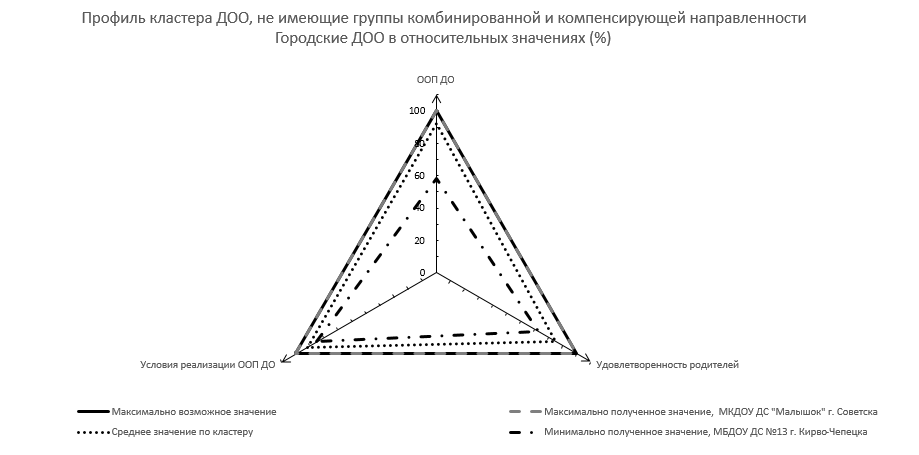 Результаты оценки качества дошкольного образования по кластеру«Сельские ДОО, не имеющие групп комбинированной и компенсирующей направленности»В данном кластере представлено 49 ДОО, в 48 ДОО ООП ДО соответствуют требованиям основных нормативных документов и, в первую очередь, Стандарта дошкольного образования (Приложение 3). Программы ДОО имеют необходимые разделы: основная часть и часть, формируемая участниками образовательных отношений. Программы имеют три раздела: целевой, содержательный, организационный. В программах отражено содержание образовательной работы по пяти образовательным областям, способы поддержки инициативы и активности детей, культурные практики. Выявлены проблемы в разработке ООП ДО:В целевом разделе не во всех программах раскрыты планируемые результаты освоения программы в части ООП ДО, формируемой участниками образовательных отношений.Не во всех программах планируемые результаты освоения программы представлены в соответствии с возрастами, что не позволяет осуществлять своевременный мониторинг и создавать необходимые условия для полноценного развития детей.В ряде программ организационный раздел не отражает часть, формируемую участниками образовательных отношений. На сайте МКДОУ д/с «Солнышко» выложена программа, разработанная в 2010 году, данная программа не соответствует действующим нормативным документам, программа требует разработки в соответствии с ФГОС ДО. В МКДОУ д/с «Звоночек» п. Альмеж Опаринского района в содержании представлено три раздела программы: целевой, содержательный, организационный, однако, представленное содержание не представлено в самой программе, логика частей не соответствуют требованиям ФГОС ДО. Не разработана часть, формируемая участниками образовательных отношений, программа составлена без учета образовательный потребностей родителей, социальный, культурных условий, в котором находится МКДОУ. В целевом разделе не отражены цели и задачи программы, нет принципов образовательной деятельности, не представлены планируемые результаты в соответствии с возрастом детей. В содержательном разделе не представлены способы и направления поддержки детской инициативы, особенности взаимодействия коллектива с семьями воспитанников. В организационном разделе нет циклограммы традиционных событий, праздников, мероприятия, особенностей организации предметно-пространственной среды. Программа не соответствует требованиям ФГОС ДО и нуждается в доработке. Экспертиза соответствия условий реализации ООП требованиям действующих нормативно-правовых документов показала, что из 49 ДОО:условия полностью соответствуют ФГОС ДО 92% (45 ДОО); условия частично соответствуют – 4% (2 ДОО); условия не соответствуют 4% (2 ДОО).Анализ качества по оценке условий реализации основной образовательной программы дошкольного образования выявил, что значения, полученные при оценке условий, выше средних полученных результатов у следующих ОО (Табл. 9).ОО, показавшие максимальную степень соответствия условий требованиямТаблица 9ОО, показавшие наименьшую по сравнению с другими ОО степень соответствия условий требованиямТаблица 10Анализ качества по группе параметров «Соответствие психолого-педагогических условий реализации ООП ДО» максимальное значение 100%, что соответствует 18 баллов, набрали:МКДОУ д/с № 3 "Сказка" п. Восточный Омутнинского района;МКДОУ детский сад "Колосок" с. Великорецкое Юрьянского района;МКДОУ детский сад "Солнышко" с. Загарье Юрьянского района.Низкие результаты по данной группе условий получены в:МКДОУ "Детский сад № 2" города Кирова – 10 баллов;МК ДОУ д/с о/в "Солнышко" с. Адышево Оричевского района – 8 баллов.По группе параметров «Соответствие развивающей предметно-пространственной среды» 100% показатель качества, что соответствует 12 баллов у:МКДОУ "Ручеек" п. Речной Куменского района;МКДОУ детский сад "Малышок" с. Калинино Малмыжского района;МДОКУ д/с «Чебурашка» п. Октябрьский Мурашинского района;МКДОУ д/с "Сказка" п. Заря Опаринского района;МКДОУ с. Галицкое Санчурского района;МКДОУ № 9 д. Стулово Слободского района;МКДОУ д/с "Колосок" с. Верхосунье Фаленского района;МКДОУ детский сад "Колосок" с. Великорецкое Юрьянского района.Низкие баллы по данной группе условий получены в:МКДОУ детский сад "Звоночек" п. Альмеж Опаринского района – 6 баллов;МДОКУ д/с "Звоночек" п. Зеленый Оричевского района – 5 баллов;МК ДОУ д/с о/в "Солнышко" с. Адышево Оричевского района – 4 балла, что соответствует минимальному значению.  По группе параметров «Соответствие кадрового обеспечения реализации ООП ДО требованиям» максимально возможные баллы, что соответствует 100% качества получены: Анализ качества по группе параметров «Соответствие материально-технического обеспечения и финансовых условий реализации ООП ДО» выявил 100% соответствие качества (12 баллов – максимально возможный балл) у ОО: МБДОУ детский сад "Алёнушка" с. Пашино Афанасьевского района; МКДОУ детский сад "Рябинка" с. Каринка Кирово-Чепецкого района;МКДОУ д/с № 3 "Сказка" п. Восточный Омутнинского района;МКДОУ д/с "Колосок" с. Верхосунье Фаленского района;МКДОУ детский сад "Колосок" с. Великорецкое Юрьянского района.Низкие результаты по данной группе условий получены в:МКДОУ детский сад "Ромашка" п. Лесной Верхнекамского района – 6 баллов;Таким образом, в 48 ДОО условия реализации ООП ДО соответствуют требованиям качества образования, в 2-х ДОО МДОКУ детский сад ОВ "Солнышко" с. Адышево Оричевского района, МКДОУ детский сад "Звоночек" п. Альмеж Опаринского района выявлено несоответствие условий. Удовлетворенность родителей деятельностью ДОО.Удовлетворенность родителей детей кластера «Сельские ДОО, не имеющие групп комбинированной и компенсирующей направленности» составила 89,54% и 91,15% в старших и подготовительных группах и младших и средних группах. В анкетировании принимало участие 1655 респондентов из 49 ДОО.Удовлетворенность родителей воспитанников разных групп деятельностью ДОО представлена в Таблице 11.Таблица 11По итогам анкетирования данного кластера получены следующие данные. Меньшую степень удовлетворенности показали родители воспитанников по группе параметров «Оснащенность ДОО». Средний балл по данному показателю составляет 2,53 из 3 максимально возможных. Из 1665 человек только 372 человека (22,34%) полностью удовлетворены оснащенностью ДОО. Наименьшее количество баллов по данному параметру получили:Оснащенность участков ДОО, прогулочных территорий (2,34 балла из 3 максимально возможных). 107 (6,42%) родителей, участвовавших в анкетировании, не удовлетворены оснащенностью участков ДОО.Оснащенность техническими средствами телевизорами, мультимедийными устройствами, музыкальными центрами, компьютерами, другой техникой (2,38 из 3 максимально возможных). 110 (6,6%) родителей, участвовавших в анкетировании, не удовлетворены оснащенностью техническими средствами.Более высокие результаты были получены по второй группе параметров «Квалифицированность педагогов». Так, большинство родителей отметили, что они полностью удовлетворены квалифицированностью педагогов. Средний балл по данному показателю в 49 ДОО составляет 2,86 из 3 максимально возможных. По 4 группе параметров «Взаимодействие с родителями» из 1665 родителей, принимавших участие в анкетировании (без учета анкет родителей ДОО, показавших недостоверные данные), 997 (59,87%) человек полностью удовлетворены. Средний балл по данному критерию соответствует 2,8 из 3 максимально возможных. Таким образом, достаточно высок процент удовлетворенности родителей характером взаимодействия с ОО.3 группа параметров направлена на выявление удовлетворенности родителей (законных представителей) «Развитием ребенка в ДОО». В ходе анализа анкет для получения объективных данных выборка была разделена на две подгруппы: родители, дети которых посещают старшие и подготовительные группы (предлагалось ответить на вопросы, касающиеся подготовки детей к поступлению в школе) – 1112 респондентов;родители, дети которых посещают младшие и средние дошкольные группы (на данные вопросы не отвечали) – 543 респондента.В первой подгруппе в данном параметре были получены следующие результаты: представители данной группы 945 (52,32%) родителей положительно оценивают развитие ребенка в ДОО, 891 (49,33%) родитель удовлетворены частично.780 родителей (70,14%) полностью удовлетворены подготовкой детей к школе и 317 (28,5%) родителей удовлетворены частично, 15 человек не удовлетворены. Во второй подгруппе 310 (57,09%) родителей удовлетворены данными показателями, 233 (42,9%) родителя удовлетворены частично.ДОО, имеющие низкие проценты удовлетворенности родителей воспитанников деятельностью ДОО:Муниципальное казенное дошкольное образовательное учреждение детский сад "Звоночек" п. Альмеж Опаринского района 73,68%;Муниципальное бюджетное дошкольное образовательное учреждение детский сад "Улыбка" с. Бисерово Афанасьевского района Кировской области 82,02%;Муниципальное казённое дошкольное образовательное учреждение детский сад с. Среднеивкино Верхошижемского района 82,64%;Муниципальное казенное дошкольное образовательное учреждение детский сад «Лучик» с. Бурмакино Кирово-Чепецкого района 83,97%;Муниципальное казенное дошкольное образовательное учреждение детский сад общеразвивающего вида "Сказка" п. Заря Опаринского района 84,87%.Данным ДОО необходимо проанализировать направления и формы взаимодействия с родителями, поработать над созданием положительного имиджа, вовремя информировать родителей об образовательной деятельности в ДОО.Таким образом, в кластере «Сельские ОО, не имеющие групп комбинированной и компенсирующей направленности» выявлен существенный разброс значений по трем группам параметров. Наибольшие значения получены по оси «Соответствие условий реализации ООП ДО требованиям действующих нормативно-правовым документам». Меньшие значения получены по осям «Соответствие ООП ДО требованиям ФГОС ДО» и «Степень удовлетворенности родителей деятельностью ДОО».  ДОО МДОКУ детский сад ОВ "Солнышко" с. Адышево Оричевского района, МКДОУ детский сад "Звоночек" п. Альмеж Опаринского района выявлено несоответствие условий реализации ООП ДО требованиям действующих нормативно-правовым документам и несоответствие ООП До требованиям ФГОС ДО. МКДОУ детский сад "Звоночек" п. Альмеж Опаринского района также набрал наименьшее количество баллов по параметру «Степень удовлетворенности родителей деятельностью ДОО».Рекомендуем: Руководителям данных ОО пройти обучение на курсах повышения квалификации по проблемам организации и функционирования внутренней системы оценки качества дошкольного образования. Руководителям органов исполнительной власти данных муниципальных ОО привлечь муниципальных экспертов по оценке качества дошкольного образования для проведения повторной экспертизы и выявления затруднений в реализации ФГОС ДО.  КОГОУА ДПО «ИРО Кировской области» разработать план оказания адресной методической помощи. Рисунок 3.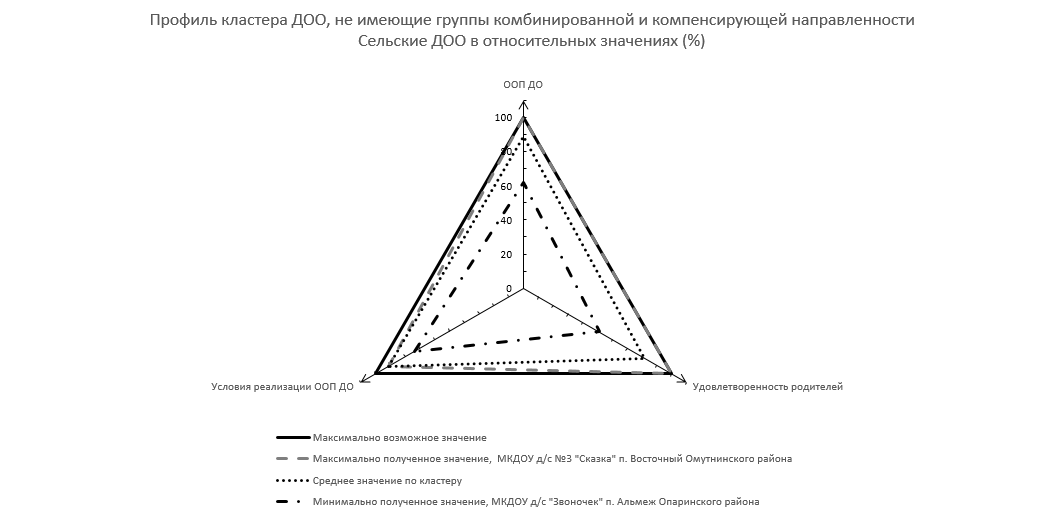 Результаты оценки качества дошкольного образования по кластеру«Сельские ДОО, имеющие группы комбинированной и компенсирующей направленности»Данный кластер представлен одной ОО – МКДОУ д/с "Аист" п. Северный Опаринского района (Приложение 4). На сайте МКДОУ д/с «Аист» не представлена образовательная программа детского сада, также не размещена краткая презентация программы, что противоречит постановлению Правительства РФ от 10.07.2013 №582 «Об утверждении правил размещения на официальном сайте образовательной организации в информационно-телекоммуникационной сети «Интернет» и обновления информации об образовательной организации. Выставление экспертной оценки данной программы невозможно. Рекомендуем руководителям органов исполнительной власти Опаринского района для проведения повторной экспертизы привлечь муниципальных экспертов, по оценке качества дошкольного образования для оценки ООП ДО МКДОУ д/с "Аист" п. Северный Опаринского района. Экспертиза соответствия условий реализации ООП требованиям действующих нормативно-правовых документов показала, что в МКДОУ детский сад "Аист" п. Северный Опаринского района условия не соответствуют нормативам качества. Наиболее низкие баллы отмечены в следующих группах условий: «Соответствие психолого-педагогических условий реализации ООПДО», «Соответствие развивающей предметно-пространственной среды» и «Соответствие материально-технического обеспечения и финансовых условий реализации ООПДО».Распределение баллов по группе параметров «Соответствие условий реализации ООП ДО» в МКДОУ д/с "Аист" п. Северный Опаринского района представлено ниже в Таблице 12.Таблица 12Таким образом, по всем параметрам данной группы получены низкие баллы. Удовлетворенность родителей деятельностью ДОО.Удовлетворенность по кластеру «Сельские ДОО, имеющие группы комбинированной и компенсирующей направленности» родителей воспитанников старших и подготовительных групп и младших и средних групп составила 81,9 % и 73,4% соответственно.В анкетировании принимало участие 16 респондентов из 1 ДОО.Таблица 13По итогам анкетирования данного кластера получены следующие данные. Меньшую степень удовлетворенности показали родители воспитанников по группе параметров «Оснащенность ДОО». Средний балл по данному показателю составляет 1,9 из 3 максимально возможных. Из 16 человек нет ни одного родителя, который был бы полностью удовлетворен оснащенностью ДОО. Наименьшее количество баллов по данному параметру получили:Оснащенность участков ДОО, прогулочных территорий (1,75 балла из 3 максимально возможных). 4 (25%) родителя из детского сада, участвовавших в анкетировании, не удовлетворены оснащенностью участков ДОО.Оснащенность техническими средствами телевизорами, мультимедийными устройствами, музыкальными центрами, компьютерами, другой техникой (1,88 из 3 максимально возможных). 2 (12,5%) родителя из детского сада, участвовавших в анкетировании, не удовлетворены оснащенностью техническими средствами.В детском саду достаточно книг, пособий, детских журналов, методических материалов для организации качественного педагогического процесса (1,88 из 3 максимально возможных). 2 (12,5%) родителя из детского сада, участвовавших в анкетировании, не удовлетворены обеспечением методической и детской литературой.Невысокие результаты также были получены по второй группе параметров «Квалифицированность педагогов». Так, всего 4 (25%) родителя отметили, что они полностью удовлетворены квалифицированностью педагогов. Средний балл по данному показателю в ДОО составляет 2,4 из 3 максимально возможных. По 4 группе параметров «Взаимодействие с родителями» из 16 родителей, принимавших участие в анкетировании (без учета анкет родителей ДОО, показавших недостоверные данные), 4 (25%) человека полностью удовлетворены. Средний балл по данному критерию соответствует 2,22 из 3 максимально возможных. Таким образом, невысок процент удовлетворенности родителей характером взаимодействия с ОО.3 группа параметров направлена на выявление удовлетворенности родителей (законных представителей) «Развитием ребенка в ДОО». В ходе анализа анкет для получения объективных данных выборка была разделена на две подгруппы: родители, дети которых посещают старшие и подготовительные группы (предлагалось ответить на вопросы, касающиеся подготовки детей к поступлению в школе) – 10 респондентов;родители, дети которых посещают младшие и средние дошкольные группы (на данные вопросы не отвечали) – 6 респондентов.В первой подгруппе в данном параметре были получены невысокие результаты – 10 (100%) родителей частично удовлетворены развитием ребенка в ДОО. 1 родитель (10%) полностью удовлетворен подготовкой детей к школе и 9 (90%) родителей удовлетворены частично. Во второй подгруппе 2 (33,3%) родителя удовлетворены данными показателями, 4 (66,6%) родителя удовлетворены частично.В целом, отмечается высокий процент неудовлетворенности по представленному кластеру 73,68%. Из 16 заполненных анкет полностью удовлетворены 4 родителя, в основном удовлетворены 7 человек, не удовлетворены 5 человек.Таким образом, полученные результаты по всем группам параметром в МКДОУ д/с "Аист" п. Северный Опаринского района не соответствуют требованиям качества дошкольного образования, Рекомендуем: Руководителям данных ОО пройти обучение на курсах повышения квалификации по проблемам организации и функционирования внутренней системы оценки качества дошкольного образования. Руководителям органов исполнительной власти данных муниципальных ОО привлечь муниципальных экспертов по оценке качества дошкольного образования для проведения повторной экспертизы и выявления затруднений в реализации ФГОС ДО.  КОГОУА ДПО «ИРО Кировской области» разработать план оказания адресной методической помощи. Результаты оценки качества дошкольного образования по кластеру«Дошкольные группы при ОО»Данный кластер представлен одной образовательной организацией – МБДОУ детский сад п. Бор Афанасьевского района. Экспертная оценка по соответствию ООП ДО требованиям основных нормативных документов – 60 баллов, высокий уровень, соответствует требованиям ФГОС ДО (Приложение 5). Условия реализации ООП ДО полностью соответствуют действующим нормативно-правовым документам (Табл. 15).  Распределение баллов по группе показателей «Соответствие условий реализации ООП ДО требованиям нормативно-правовых документов».Таблица 15По группе параметров «Соответствие кадрового обеспечения реализации ООП ДО требованиям» получены наиболее высокие баллы, выше средних результатов, что свидетельствует о наличии специалистов. Также высокие значения получены по параметру «Соответствие психолого-педагогических условий реализации ООП ДО».По данной группе параметров МБДОУ детский сад п. Бор Афанасьевского района получил 45 баллов, что соответствует требованиям качества образования. Удовлетворенность родителей воспитанников старших и подготовительных групп и младших и средних групп МБДОУ детский сад п. Бор Афанасьевского района составила 75% и 100% соответственно. В анкетировании принимало участие 10 респондентов.Удовлетворенность родителей воспитанников деятельностью ДОО представлена в Таблице 16.Таблица 16По итогам анкетирования данного кластера получены следующие данные. Меньшую степень удовлетворенности показали родители воспитанников по группе параметров «Оснащенность ДОО». Средний балл по данному показателю составляет 2,28 из 3 максимально возможных. Из 10 человек ни один человек полностью не удовлетворен оснащенностью ДОО. Наименьшее количество баллов по данному параметру получили:Оснащенность участков ДОО, прогулочных территорий (1,9 балла из 3 максимально возможных). 1 (10%) родитель из детского сада, участвовавших в анкетировании, полностью удовлетворен оснащенностью участков ДОО.Оснащенность техническими средствами телевизорами, мультимедийными устройствами, музыкальными центрами, компьютерами, другой техникой (2, 4 из 3 максимально возможных). 1 (10%) родитель из детского сада, участвовавших в анкетировании, полностью удовлетворен оснащенностью техническими средствами.Высокие результаты были получены по второй группе параметров «Квалифицированность педагогов». Так, большинство родителей отметили, что они полностью удовлетворены квалифицированностью педагогов. Средний балл по данному показателю в 4 ДОО составляет 2,83 из 3 максимально возможных. По 4 группе параметров «Взаимодействие с родителями» из 10 родителей, принимавших участие в анкетировании (без учета анкет родителей ДОО, показавших недостоверные данные), 5 (50%) человек полностью удовлетворены. Средний балл по данному критерию соответствует 2,8 из 3 максимально возможных. Таким образом, достаточно высок процент удовлетворенности родителей характером взаимодействия с ОО.3 группа параметров направлена на выявление удовлетворенности родителей (законных представителей) «Развитием ребенка в ДОО». В ходе анализа анкет для получения объективных данных выборка была разделена на две подгруппы: родители, дети которых посещают старшие и подготовительные группы (предлагалось ответить на вопросы, касающиеся подготовки детей к поступлению в школе) – 8 респондентов;родители, дети которых посещают младшие и средние дошкольные группы (на данные вопросы не отвечали) – 2 респондента.В первой подгруппе в данном параметре были получены более следующие результаты: 2 (25%) родителя полностью удовлетворены развитием ребенка в ДОО, 6 (75%) родителей удовлетворены частично.5 родителей (62,5%) полностью удовлетворены подготовкой детей к школе и 3 (37%) родителя удовлетворены частично. Во второй подгруппе 2 (100%) родителя в основном удовлетворены деятельностью ДОО. В МБДОУ детский сад п. Бор Афанасьевского района получены оптимально высокие значения соответствия качества образования, в ДОО созданы необходимые условия реализации ООП ДО, родители воспитанников ДОО удовлетворены образовательной деятельностью, достаточно высоко оценивают квалифицированность кадров, условия, созданные для развития ребенка в ДОО. Руководители и педагоги умеют грамотно проектировать ООП ДО в соответствии со Стандартом дошкольного образования. Общие выводы и рекомендацииВ результате проведенного исследования получены данные по 157 ОО Кировской области, реализующих ООП ДО. Экспертиза качества образования по параметру «Соответствие ООП ДО требованиям основных нормативных документов, и, в первую очередь, Стандарта ДО» показал, что в 96% ДОО программы соответствуют нормативам качества, руководители и педагоги обладают необходимыми компетенциями для ее проектирования, в 3,8% ДОО от выборки Программы не соответствуют требованиям, нарушена структура программы, в содержании не отражена ее направленность и ее организационные возможности. Рекомендовать: - Руководителям ДОО, в которых было выявлено несоответствие ООП ДО, пройти обучение на курсах повышения квалификации по проблемам организации деятельности ДОО в условиях реализации ФГОС ДО, педагогам пройти обучение по реализации современных подходов к организации дошкольного образования. Анализ качества образования по параметру «Соответствие условий реализации ООП ДО требованиям действующих нормативных документов» выявил, что из 157 ДОО созданные условия полностью соответствуют в 148 ДОО; соответствуют частично в 6 ДОО; и не соответствуют требованиям в 3 ДОО. Количественная неравномерность выборки не позволяет судить о том, в каком кластере были получены лучшие или худшие результаты.Наиболее высокие баллы во всех кластерах отмечены в группе условий «Соответствие кадрового обеспечения реализации ООПДО требованиям».Наиболее низкие баллы отмечены в следующих группах условий: «Соответствие психолого-педагогических условий реализации ООПДО» и «Соответствие материально-технического обеспечения и финансовых условий реализации ООПДО».Наибольшее количество низких оценок в группе «Соответствие психолого-педагогических условий реализации ООП ДО» зафиксировано по показателям «организация взаимодействия с другими организациями по вопросам преемственности в освоении детьми ООП дошкольного и начального образования» и «организация системы мониторинга достижения детьми планируемых результатов освоения ООП ДО». В группе «Соответствие материально-технического обеспечения и финансовых условий реализации ООПДО» самые низкие баллы в показателях «Соблюдение правил пожарной безопасности» и «Организация образовательной деятельности в соответствии с СанПиН». В целях обеспечения условий, реализации ООП ДО, соответствующих требованиям нормативно-правовых документов, рекомендуем: Руководителям ДОО скорректировать действующую систему оценки качества с учетом оценки всех групп условий реализации ООП ДО, особое внимание обратить на создание психолого-педагогических условий. КОГОАУ ДПО «ИРО Кировской области» провести вебинар по методике оценки психолого-педагогических условий реализации ООП ДО, развитию профессиональных компетентностей педагогов в области организации системы мониторинга достижения детьми планируемых результатов освоения ООП ДО, осуществления преемственности в освоении детьми ООП дошкольного и начального образования.Руководителям органов исполнительной власти муниципалитетов ДОО, в которых выявлено частичное несоответствие (6 ДОО) и полное несоответствие (3 ДОО) нормативам качества, привлечь для проведения дополнительной экспертизы муниципальных экспертов в области оценки качества дошкольного образования с целью выявления затруднений в создании условий для реализации ООП ДО.  В целом важной тенденцией можно считать примерно одинаковые значения баллов по всем группам параметров для родителей воспитанников разных возрастных групп. Данные показали, что все родители, принимающие участие в анкетировании, удовлетворены деятельностью образовательной организации. В целом средний процент удовлетворенности родителей воспитанников старшей и подготовительной группы составляет 91,67%, средний процент удовлетворенности родителей воспитанников младших и средних групп 91,44%.Небольшое снижение оценок наблюдается в кластере «Сельские ДОО, не имеющие групп комбинированной и компенсирующей направленности» среди родителей воспитанников старших и подготовительных групп.Процентное соотношение удовлетворенности родителей воспитанников ДОО в разных кластерах Таблица 17Важно подчеркнуть, что большинство респондентов считают, что оснащение ДОО требует пристального внимания. Так во всех кластерах меньшее количество баллов получено по показателям «Оснащенность ДОО». Наиболее высокие показатели удовлетворенности получены по параметрам: «Квалифицированность педагогов», «Взаимодействие с родителями». Удовлетворенность родителей подготовкой детей к школьному обучению на высоком уровне и в среднем составляет 80%. Однако стоит обратить внимание на заниженные оценки в кластере «Сельские ДОО, не имеющие групп комбинированной и компенсирующей направленности» – 73,42%.Группа показателей «Развитие ребенка в ДОО» имеет разный разброс значений. В кластерах имеющих группы комбинированной и компенсирующей направленности более высокие данные 70,9% в городских и 68,5% в сельских полностью удовлетворены. Особое внимание стоит уделить кластерам, не имеющим групп комбинированной и компенсирующей направленности. Полная удовлетворенность в городских ДОО – 51,1%, в сельских ДОО – 52,32%.В целях повышения степени удовлетворенности родителей воспитанников ДОО, рекомендуем:1. Руководителям ДОО регулярно проводить анализ запроса и ожиданий родителей относительно развития детей в ДОО и уровня их удовлетворенности данным показателем. Основными механизмами выявления такого запроса являются проведение опросов родителей и обсуждение проблем на очных встречах с представителями родительской общественности.  2. Руководителям ДОО содействовать информированию родителей об улучшении оснащенности ДОО через информационные ресурсы организации (сайт, стенд и др.), возможность для регулярной обратной связи (беседы, консультации и др.).  ДОО, имеющие группы комбинированной и компенсирующей направленностиСельские ДООДОО, имеющие группы комбинированной и компенсирующей направленностиГородские ДООДОО, не имеющие групп комбинированной и компенсирующей направленностиСельские ДООДОО, не имеющие групп комбинированной и компенсирующей направленностиПришкольные ДООДОО, не имеющие групп комбинированной и компенсирующей направленностиГородские ДООКоличество11749189№ п/пМуниципалитет Наименование ДОО1ВерхнекамскийМуниципальное казенное дошкольное образовательное учреждение детский сад "Чайка" п. Созимский Верхнекамского района 2ВерхнекамскийМуниципальное казённое дошкольное образовательное учреждение детский сад "Ягодка" п.Чус Верхнекамского района 3ВерхошижемскийМуниципальное казённое дошкольное образовательное учреждение детский сад д. Сырда Верхошижемского района 4Кирово-ЧепецкийМуниципальное казенное дошкольное образовательное учреждение детский сад "Ромашка" с. Полом Кирово-Чепецкого района 5МурашинскийМуниципальное дошкольное образовательное казенное учреждение детский сад № 3 города Мураши 6ОмутнинскийМуниципальное казенное дошкольное образовательное учреждение детский сад "Алёнушка" г. Омутнинска 7ОпаринскийМуниципальное казенное общеобразовательное учреждение средняя общеобразовательная школа п. Речной Опаринского района 8ОпаринскийМуниципальное казенное дошкольное образовательное учреждение детский сад "Ромашка" д. Стрельская Опаринского района 9ОричевскийМуниципальное дошкольное образовательное казенное учреждение детский сад общеразвивающего вида "Тополек" п. Торфяной Оричевского района 10ОрловскийМуниципальное казенное дошкольное образовательное учреждение детский сад общеразвивающего вида "Теремок" г. Орлов11СлободскойМуниципальное казенное дошкольное образовательное учреждение детский сад общеразвивающего вида № 7 посёлка городского типа Вахруши Слободского района 12СлободскойМуниципальное казенное дошкольное образовательное учреждение детский сад № 8 пгт Вахруши Слободского района13СоветскийМуниципальное казенное дошкольное образовательное учреждение детский сад № 5 г. Советска 14ЯранскийМуниципальное казенное дошкольное образовательное учреждение детский сад "Сказка" г. Яранска 15Вятские Поляны (город)Детский сад № 2 "Светлячок" г. Вятские Поляны16Кирово-Чепецк (город)Негосударственная автономная некоммерческая дошкольная образовательная организация «Детский сад «Улыбка»ДООКоличество баллов%МКДОУ детский сад комбинированного вида № 4 пгт Вахруши Слободского района 5596%МБДОУ детский сад № 3 г. Кирово-Чепецка5596%МБДОУ ДС № 11 города Кирово-Чепецка5596%МКДОУ д/с "Родничок" г. Слободского5494%МДОКУ детский сад комбинированного вида "Сказка" пгт Лёвинцы Оричевского района 5393%МКДОУ детский сад комбинированного вида № 3 пгт. Вахруши Слободского района5393%ДООКоличество баллов%МКДОУ "Детский сад № 2" города Кирова3053% (частичное соответствие)- МКДОУ детский сад № 17 "Чебурашка" г. Омутнинска;- МКДОУ детский сад № 20 "Росинка" г. Омутнинска;- МДОКУ детский сад комбинированного вида "Сказка" пгт Лёвинцы Оричевского района;- МКДОУ детский сад комбинированного вида № 3 пгт. Вахруши Слободского района;- МКДОУ детский сад комбинированного вида № 4 пгт. Вахруши Слободского района; - МКДОУ детский сад комбинированного вида "Сказка" г. Советска;  - МБДОУ ДС № 11 города Кирово-Чепецка; - МБДОУ детский сад № 17 г. Кирово-Чепецка; - МКДОУ д/с "Родничок" г. Слободского;- МКДОУ № 133 г. Кирова; - МКДОУ № 76 г. Кирова. Участники анкетирования (родители)КоличествоСтепень удовлетворенностиПроцентное соотношениеРодители воспитанников старших и подготовительных групп 756706УдовлетвореныВ основном удовлетвореныНе удовлетворены 90,868,410,72Родители воспитанников младших и средних групп  7531УдовлетвореныВ основном удовлетвореныНе удовлетворены94,033,791,26ДООКоличество баллов%МКДОУ детский сад «Малышок» г. Советска51100%МБДОУ детский сад № 2 г. Кирово-Чепецка 51100%МКДОУ д/с "Огонек" г. Слободского51100%МКДОУ № 96 г. Кирова 5098%МКДОУ № 103 г. Киров 5098%МКДОУ № 2 "Журавушка" г. Кирса Верхнекамского района 4996%МКДОУ детский сад № 22 г. Лузы 4996%МКДОУ детский сад "Колобок" г. Слободского4996%МКДОУ детский сад № 26 г. Кирово-Чепецка4996%МКДОУ "Детский сад "Сказка" пгт. Рудничный Верхнекамского района 4894%МКДОУ детский сад "Теремок" пгт. Мурыгино Юрьянского района 4894%МБДОУ детский сад № 5 города Кирово-Чепецка4894%МБДОУ детский сад № 19 г. Кирово-Чепецка 4894%МКДОУ № 68 г. Кирова4894%МКДОУ детский сад "Улыбка" г. Зуевка 4792%МКДОУ детский сад № 2 "Колобок" г. Нолинска4792%МКДОУ центр развития ребенка-детский сад № 5 "Чебурашка" г. Вятские Поляны4792%МБДОУ детский сад № 4 города Кирово-Чепецка4792%МКДОУ д/с № 9 г. Кирово-Чепецка4792%МБДОУ д/с № 15 г. Кирово-Чепецка4792%МКДОУ д/с "Золотой ключик" г. Слободского 4792%МКДОУ "Центр развития ребенка-детский сад № 206" г. Кирова4792%ДООКоличество баллов%МКДОУ № 194 г. Кирова 3670% (в рамках полного соответствия)МКДОУ д/с № 16 г. Слободского 3670% (в рамках полного соответствия)Детский сад "Родничок" пгт Оричи3670% (в рамках полного соответствия)МКДОУ детский сад № 3 г. Уржума 3569% (полное соответствие)МКДОУ детский сад № 5 пгт. Нагорска 3467% (частичное соответствие)МКДОУ "Детский сад № 7 "Теремок" г. Кирса Верхнекамского района 3365% (частичное соответствие)МБДОУ "Детский сад № 1 пгт. Лебяжье" 3161% (частичное соответствие)Участники анкетирования (родители)КоличествоСтепень удовлетворенностиПроцентное соотношениеРодители воспитанников старших и подготовительных групп 379940975УдовлетвореныВ основном удовлетвореныНе удовлетворены88,699,541,75Родители воспитанников младших и средних групп 726664593УдовлетвореныВ основном удовлетвореныНе удовлетворены91,468,120,41ДООКоличество баллов%МКДОУ д/с № 3 "Сказка" п. Восточный Омутнинского района51100%МКДОУ детский сад "Колосок" с. Великорецкое Юрьянского района 5098%МКДОУ детский сад "Рябинка" с. Каринка Кирово-Чепецкого района 4996%МКДОУ д/с "Сказка" п. Заря Опаринского района 4894%МКДОУ д/с "Колосок" с. Верхосунье Фаленского района4894%МКДОУ детский сад "Солнышко" с. Загарье Юрьянского района 4792%ДООКоличество баллов%Детский сад с. Коршик Оричевского района 3670% (полное соответствие)МКДОУ детский сад с. Бобино Слободского района3670% (полное соответствие)МКДОУ детский сад "Колосок" д. Зайцевы Котельничского района3670% (полное соответствие)МКДОУ детский сад "Ромашка" с. Монастырское Юрьянского района 3569% (полное соответствие)МКДОУ детский сад "Ромашка" п. Лесной Верхнекамского района 3263% (частичное соответствие)МДОКУ д/с "Звоночек" п. Зеленый Оричевского района 2957% (частичное соответствие)МКДОУ детский сад "Звоночек" п. Альмеж Опаринского района 2651% (несоответствие)МК ДОУ д/с о/в "Солнышко" с. Адышево Оричевского района 2447% (несоответствие)МКДОУ "Ромашка" п. Соколовка Зуевского района;МКДОУ детский сад "Рябинка" с. Каринка Кирово-Чепецкого района;МКДОУ д/с "Радуга" ст. Просница Кирово-Чепецкого района;МКДОУ детский сад «Берёзка» с. Фатеево Кирово-Чепецкого района; МКДОУ детский сад "Чебурашка" с. Селезениха Кирово-Чепецкого района; МКДОУ детский сад № 1 д. Озерская Лузского района; МКДОУ детский сад "Колосок" с. Калинино Малмыжского района;МКДОУ д/с "Сандугач" с. Новая Смаиль Малмыжского района;МДОКУ Д/С «Чебурашка» п. Октябрьский Мурашинского района;МКДОУ ДС "Березка" д. Рябиновщина Нолинского района; МКДОУ д/с "Ручеёк" д. Варнаки Нолинского района;МКДОУ детский сад д. Чащино Красноярского сельского поселения Нолинского района;МКДОУ д/с "Ягодка" с. Швариха Нолинского района; МКДОУ д/с "Ягодка" с. Швариха Нолинского района; МКДОУ д/с "Ягодка" с. Швариха Нолинского района; МКДОУ д/с № 3 "Сказка" п. Восточный Омутнинского района;МКДОУ д/с № 3 "Сказка" п. Восточный Омутнинского района;МКДОУ д/с № 3 "Сказка" п. Восточный Омутнинского района;МКДОУ д/с "Сказка" п. Заря Опаринского района;МКДОУ д/с "Сказка" п. Заря Опаринского района;МКДОУ д/с "Сказка" п. Заря Опаринского района;Детский сад с. Коршик Оричевского района;Детский сад с. Коршик Оричевского района;МДОКУ д/с "Звоночек" п. Зеленый Оричевского района;МДОКУ д/с "Звоночек" п. Зеленый Оричевского района;МКДОУ детский сад "Малыш" с. Утманово Подосиновского района;МКДОУ детский сад "Малыш" с. Утманово Подосиновского района;МКДОУ детский сад д. Шихово Слободского района;МКДОУ детский сад д. Шихово Слободского района;МКДОУ детский сад ОВ № 2 д. Стулово Слободского района;МКДОУ детский сад ОВ № 2 д. Стулово Слободского района;МКДОУ № 9 д. Стулово Слободского района;МКДОУ № 9 д. Стулово Слободского района;МКДОУ детский сад "Ручеек" с. Верхосунье Сунского района;МКДОУ детский сад "Ручеек" с. Верхосунье Сунского района;МКДОУ детский сад "Ромашка" с. Монастырское Юрьянского района;МКДОУ детский сад "Ромашка" с. Монастырское Юрьянского района;МКДОУ детский сад "Лучик" м. Опытное Поле Яранского района. Детский сад с. Коршик Оричевского района – 5 баллов;МДОКУ д/с "Звоночек" п. Зеленый Оричевского района – 5 баллов;МКДОУ детский сад "Ромашка" с. Монастырское Юрьянского района – 5 баллов;МК ДОУ д/с о/в "Солнышко" с. Адышево Оричевского района – 4 балла.Участники анкетирования (родители)КоличествоСтепень удовлетворенностиПроцентное соотношениеРодители воспитанников старших и подготовительных групп 111292614937УдовлетвореныВ основном удовлетвореныНе удовлетворены84,2713,393,32Родители воспитанников младших и средних групп  5434636911УдовлетвореныВ основном удовлетвореныНе удовлетворены85,2611,602,02Соответствие психолого-педагогических условий реализации ООПДОСоответствие развивающей предметно-пространственной средыСоответствие кадрового обеспечения реализации ООПДО требованиямСоответствие материально-технического обеспечения и финансовых условий реализации ООПДО7 баллов из 18 возможных5 баллов из 15 возможных6 баллов из 12 возможных6 баллов из 12 возможныхУчастники анкетирования (родители)КоличествоСтепень удовлетворенностиПроцентное соотношениеРодители воспитанников старших и подготовительных групп 253УдовлетвореныВ основном удовлетворены Не удовлетворены205030Родители воспитанников младших и средних групп  6222УдовлетвореныВ основном удовлетворены Не удовлетворены33,333,333,3Соответствие психолого-педагогических условий реализации ООП ДОСоответствие развивающей предметно-пространственной средыСоответствие кадрового обеспечения реализации ООП ДО требованиямСоответствие материально-технического обеспечения и финансовых условий реализации ООП ДО17 баллов из 18 возможных94%11 баллов из 15 возможных73%9 баллов из 9 возможных100%8 баллов из 12 возможных67%Участники анкетирования (родители)КоличествоСтепень удовлетворенностиПроцентное соотношениеРодители воспитанников старших и подготовительных групп 611УдовлетвореныВ основном удовлетворены Не удовлетворены7512,512,5Родители воспитанников младших и средних групп  2Удовлетворены100%№ п/пКластерУдовлетворенность родителей воспитанников старших и подготовительных группУдовлетворенность родителейвоспитанников младших и средних групп1Сельские ДОО, имеющие группы комбинированной и компенсирующей направленности88,19 %90,9%2Городские ДОО, имеющие группы комбинированной и компенсирующей направленности90,35%90,24%3Городские ДОО, не имеющие групп комбинированной и компенсирующей направленности88,07 %87,424Сельские ДОО, не имеющие групп комбинированной и компенсирующей направленности84,28%87,08%